Tahun :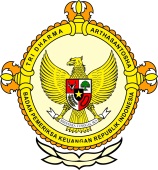 Bulan :                                                                        		                                                                               BPK Pwk. Prov. Sulawesi Tengah		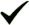 Tanggal : 											Entitas :Pengadaan Bibit Mengrove Dan Bambu Diduga Mark Up, Penetapan Harga Tidak Sesuai PerbupPengadaan bibit mangrove dan bambu yang dilaksanakan di Badan Pengelohan Lingkungan Hidup (BPLH) Kabupaten Parmout menjadi salah satu temuan dalam laporan BPK RI perwakilan Sulteng. Pasalnya, pengadaan kedua item kegiatan tersebut terdapat kemahalan harga dan tidak sesuai dengan Peraturan Bupati (Perbup) Parmout, No. 35 tahun 2014 tentang standarisasi harga barang/jasa Pemkab Parmout tahun 2015, pada kelompok alat dan bibit kehutanan.Berdasarkan laporan BPK dinyatakan, item pekerjaan pengadaan Manggrove berjumlah 90.000 pohon sesuai harga kontrak tercantum sebesar Rp3.500,-. Sementara berdasarkan harga satuan pasar/standarisasi harga Rp2.500,-, sehingga terdapat selisih Rp1.000,-.Selain pengadaan tanaman kehutanan berupa kegiatan penanaman Mangrove, BPLH juga telah merealisasikan kegiatan penanaman bambu di empat lokasi yakni, Sungai Buranga Desa Burangan Kecamatan Ampibabo, Sungai Tada Desa Silutung Kecamatan Tinombo Selatan, Sungai Tapoya Desa Lemo Utara Kecamatan Ampibabo dan sepadan Sungai Towera Desa Towera Kecamatan Siniu yang masih-masing total anggarannya sebesar Rp97 juta lebih.Item pekerjaan penanaman bambu itu terdiri atas pengadaan bibit bambu serta upah penanaman. Adapun jumlah keseluruhan bibit bambu pada empat paket pengadaan sebanyak 20.000 bibit seharga Rp11.350,- per bibit. Sementara berdasarkan harga satuan pasar/standarisasi harga Rp10.000,- sehingga terdapat selisih Rp1.350,-.Kondisi tersebut mengakibatkan kelebihan pembayaran seluruhnya sebesar Rp142.200.000,-. Hal tersebut disebabkan PPK dalam merealisasikan pekerjaan tidak bekerja sesuai pedoman standar harga Pemkab Parmout yang telah ditetapkan.Menanggapi hal itu, Sekretaris BPLH Kabupaten Parmout, Arifin Amat dihadapan anggota Pansus LHP BPK diruang aspirasi gedung DPRD Parmout, Selasa (2/2) mengatakan, terkait persoalan bibit manggrove pihaknya mengklaim BPK mengambil standar di Makassar. Sementara di BPLH, bukan pengadaan bibit tapi penanaman.“Yang kami bayarkan adalah tanaman hidup, bukan bibit. Kalau bibit Rp1.500,- di Makassar, kalau dibawa kesini pasti akan mati besoknya,” ungkapnya.Kemudian menurut dia, standar harga berdasarkan HPS yang dibuat pihaknya, ambil berdasarkan koordinasi dengan beberapa petani dan pemerhati mangrove didaerah Kabupaten Parmout, mendapatkan harga sebesar Rp3.500 per bibit. Tetapi memang pada Perbup seharga Rp2.500 per bibitnya. “Namun BPK tetap bertahan penetapan harga berdasarkan Perbup, sehingga ada selisih Rp1000,-. Tapi saya anggap tidak masalah, namun bukan kami mau mark up karena kami melakukan evalusia dan koordinasi dengan petani mangrove,” tuturnya.Sementara berkaitan dengan pemahalan terhadap pengadaan bibit bambu kata dia, memang selisih berdasarkan Perbup terdapat Rp1.350,- perbambu, dan diakui pihaknya sebuah kesalahan karena didaerah ini tidak ada petani bambu. Sehingga, hanya diperkirakan dari harga Rp10 ribu dinaikkan menjadi Rp11.350 untuk PPN.“Untuk pengembaliannya, kami sudah buat pernyataan kepada enam perusahaan pengadaan bibit yang menyatakan siap untuk melakukan pengembalian hingga batas waktu tanggal 28 Februari,” kata dia.Menanggapi hal itu, anggota Pansus LHP Hazairin Paudi mengatakan, sesuai penjelasan pihak BPLH kelayakan dan kepatutan tidak wajar lagi mengikuti Perbup tentang standar harga, yang implikasinya pelaksana harus mengembalikan.Menurut dia, sangat tidak adil pihak pelaksana diminta untuk melakukan pengembalian ke kas negara. Sebab, yang menetapkan harga satuan HPS yakni pihak PPK, dan pihak PHP. Apalagi, pelaksana telah bekerja telah sesuai dengan kontrak.“Hal itu perlu dicermati. Saya tidak setujuh, karena yang salah itu yakni pihak konsultan perencana, karena salah dalam menetapkan harga yang dimasukkan dalam kontrak,” tandasnya.Dia berharap, seluruh pengembalian tersebut tidak serta merta dibebankan kepada pihak pelaksana. Minimal dilakukan secara bersama, atau bahkan ditanggung oleh pihak BPLH atau pemerintah. Karena, pemerintah juga harus profesional dan bekerja berdasarkan tupoksinya. OPPIE 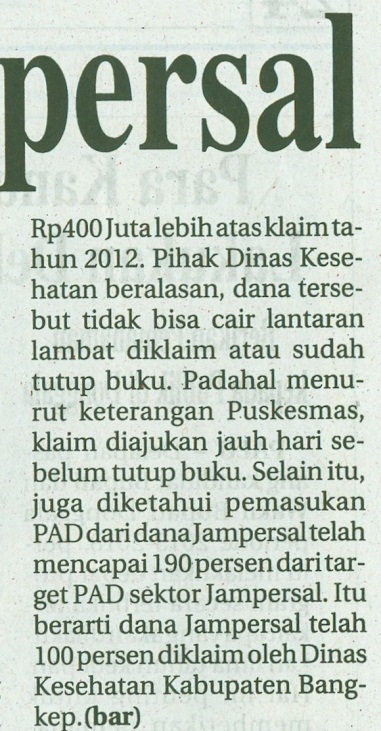 2016123456789101112  12345678910111213141516171819202122232425262728293031MEDIASULTENG POSTProvinsiPaluDonggalaTolitoliBuolSigiMorowali UtaraParigi MoutongPosoMorowaliTojo Una-unaBanggaiBanggai KepulauanBanggai Laut